КОНВЕРТ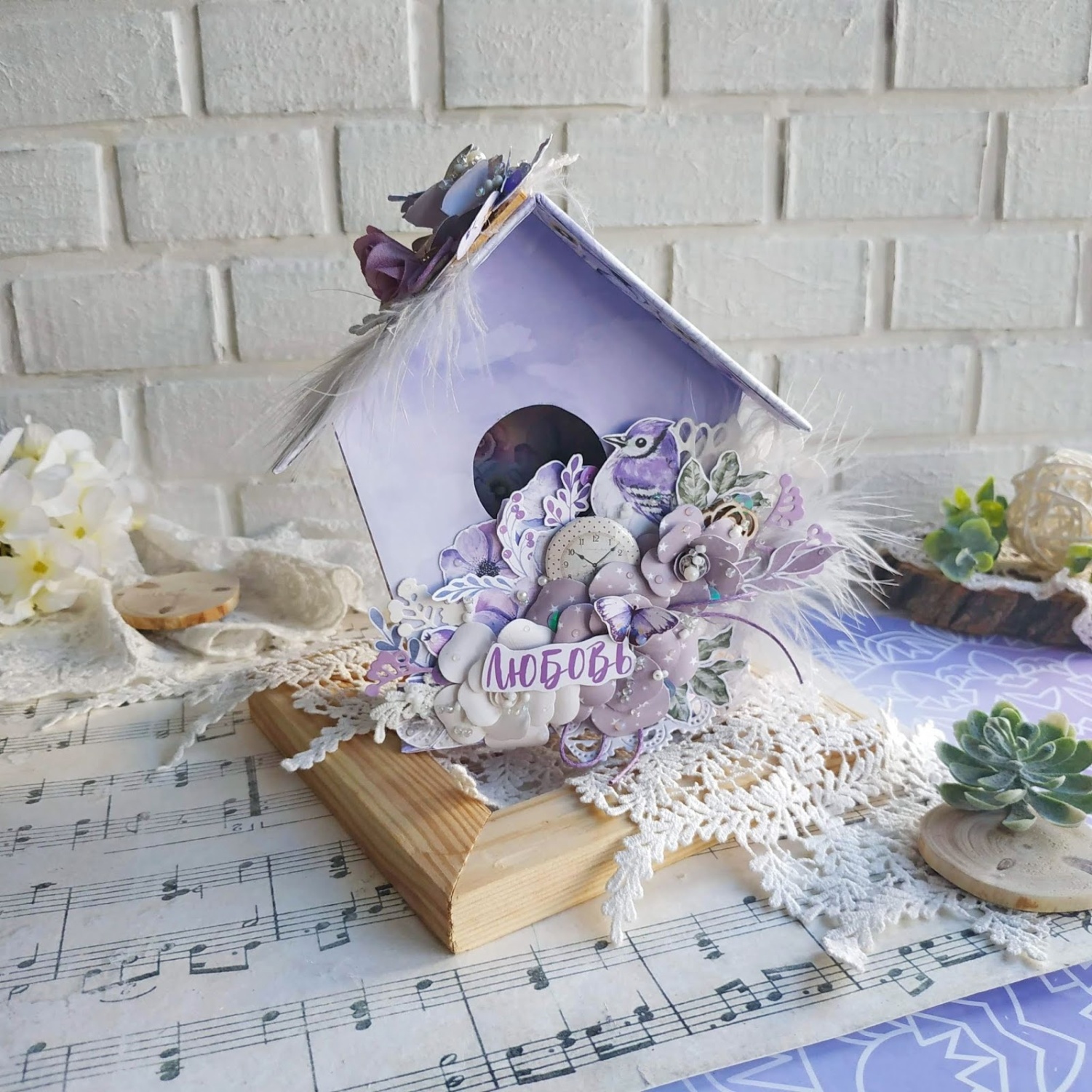 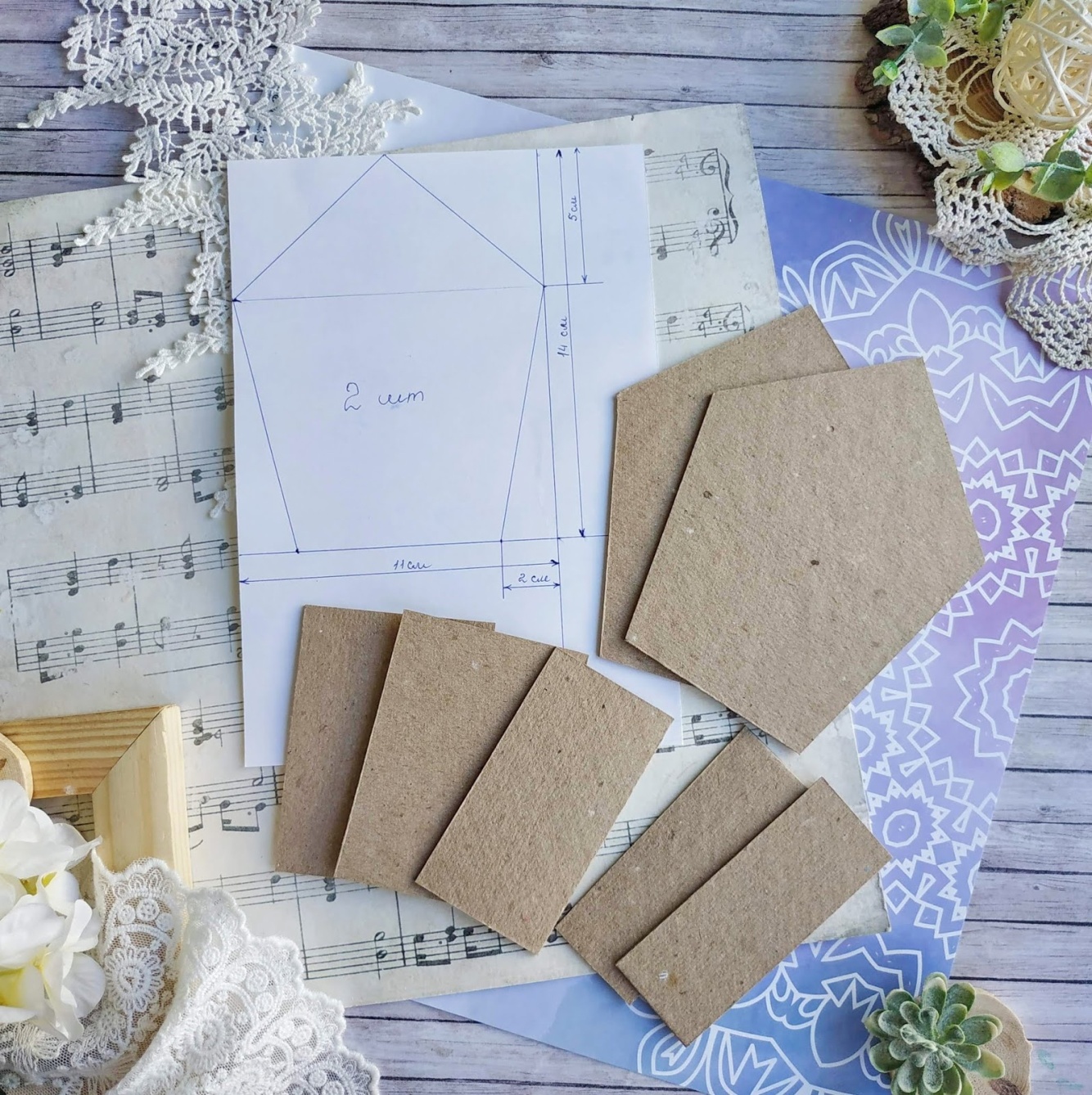 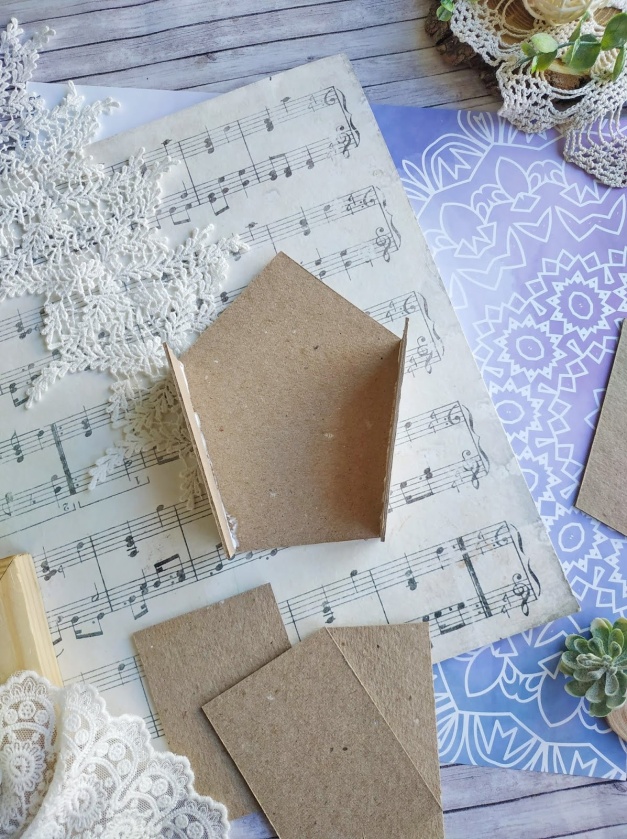 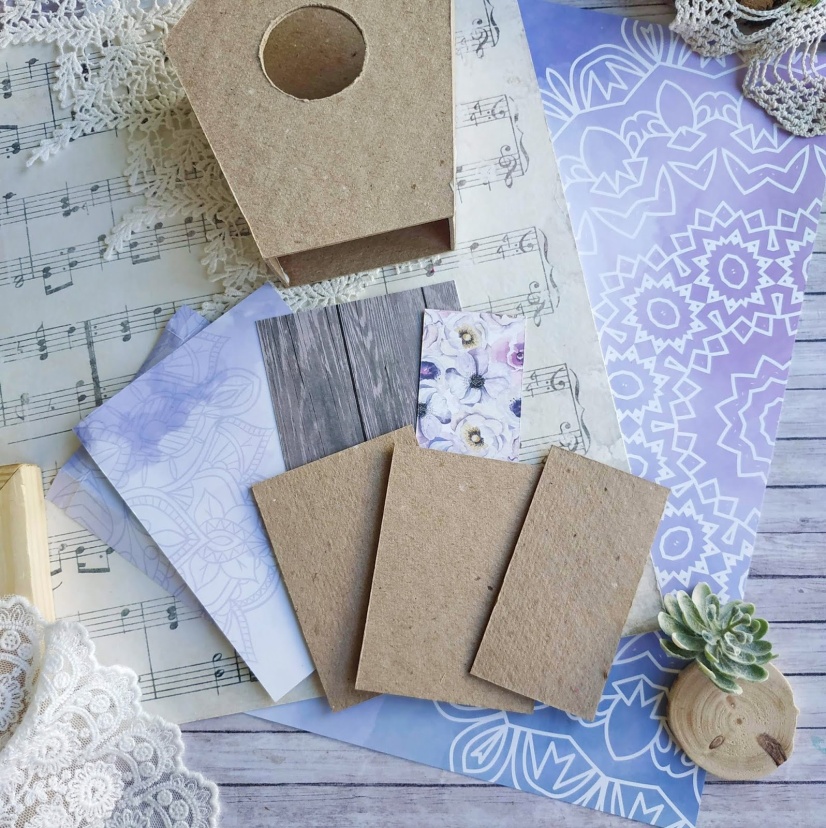 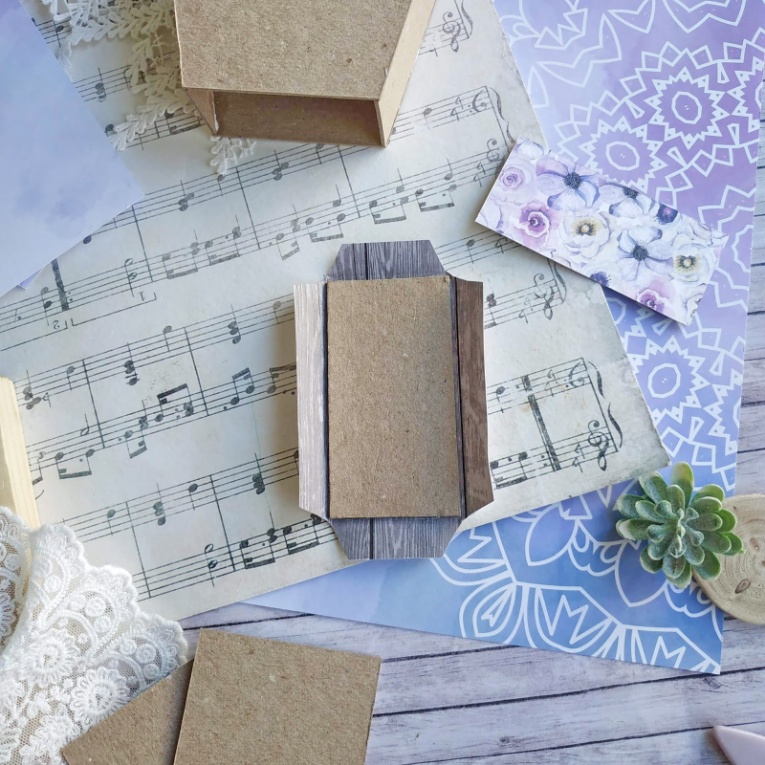 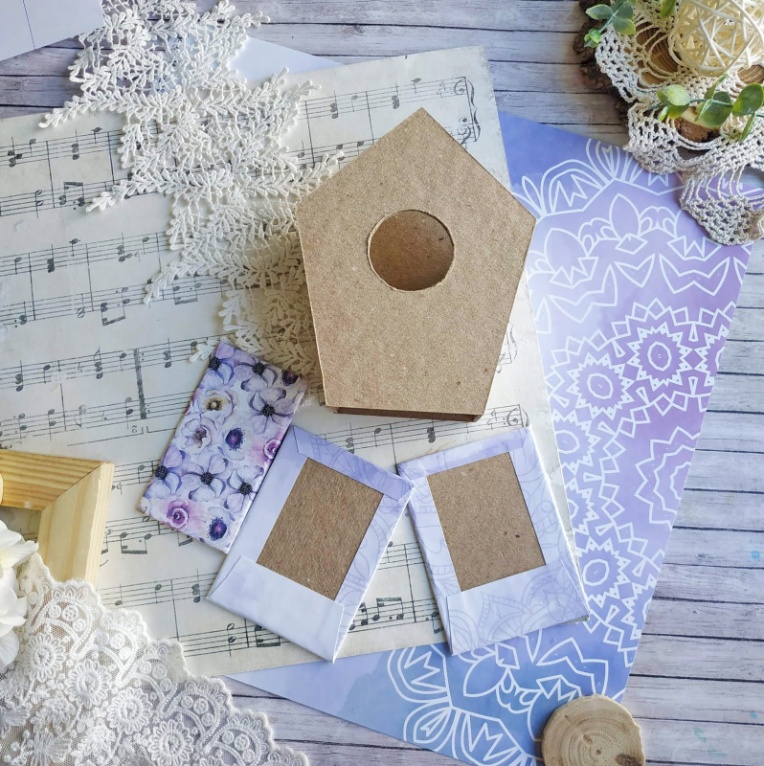 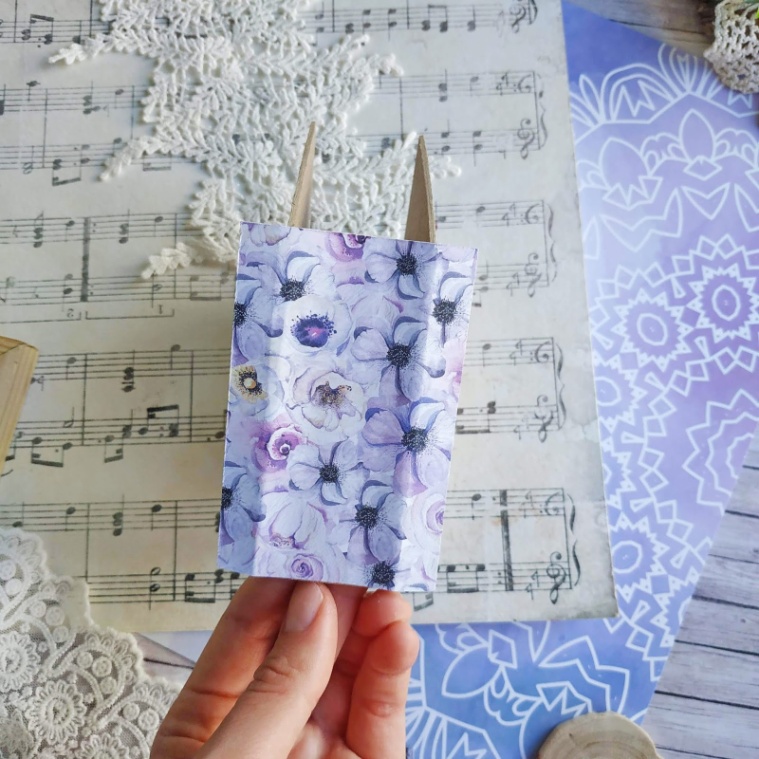 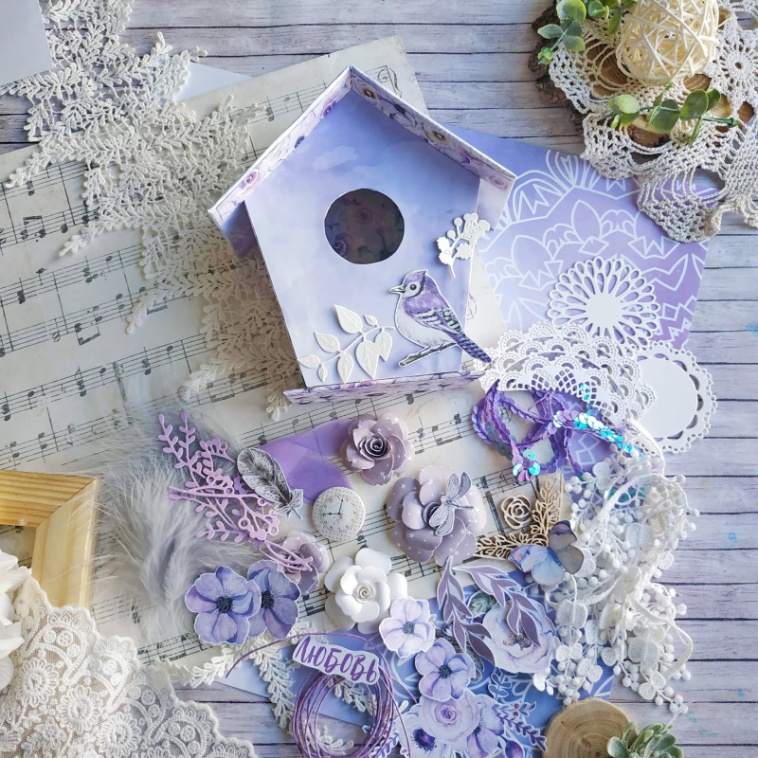 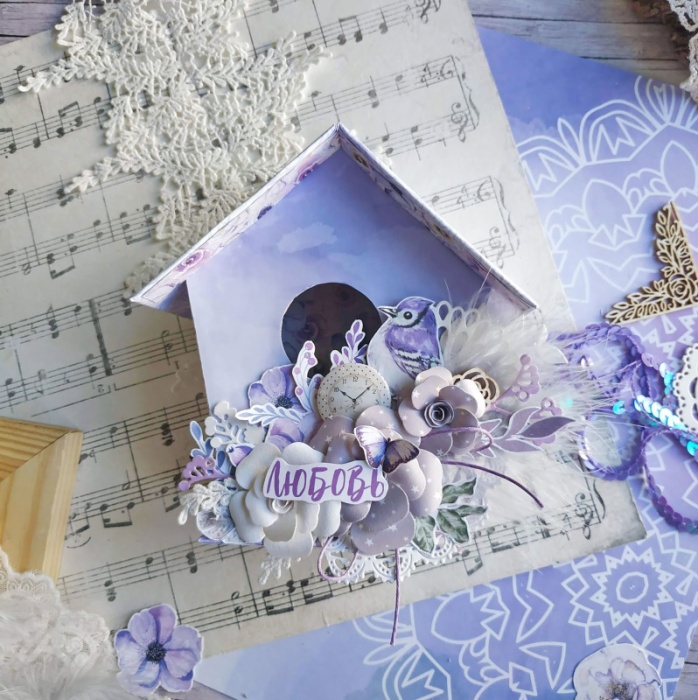 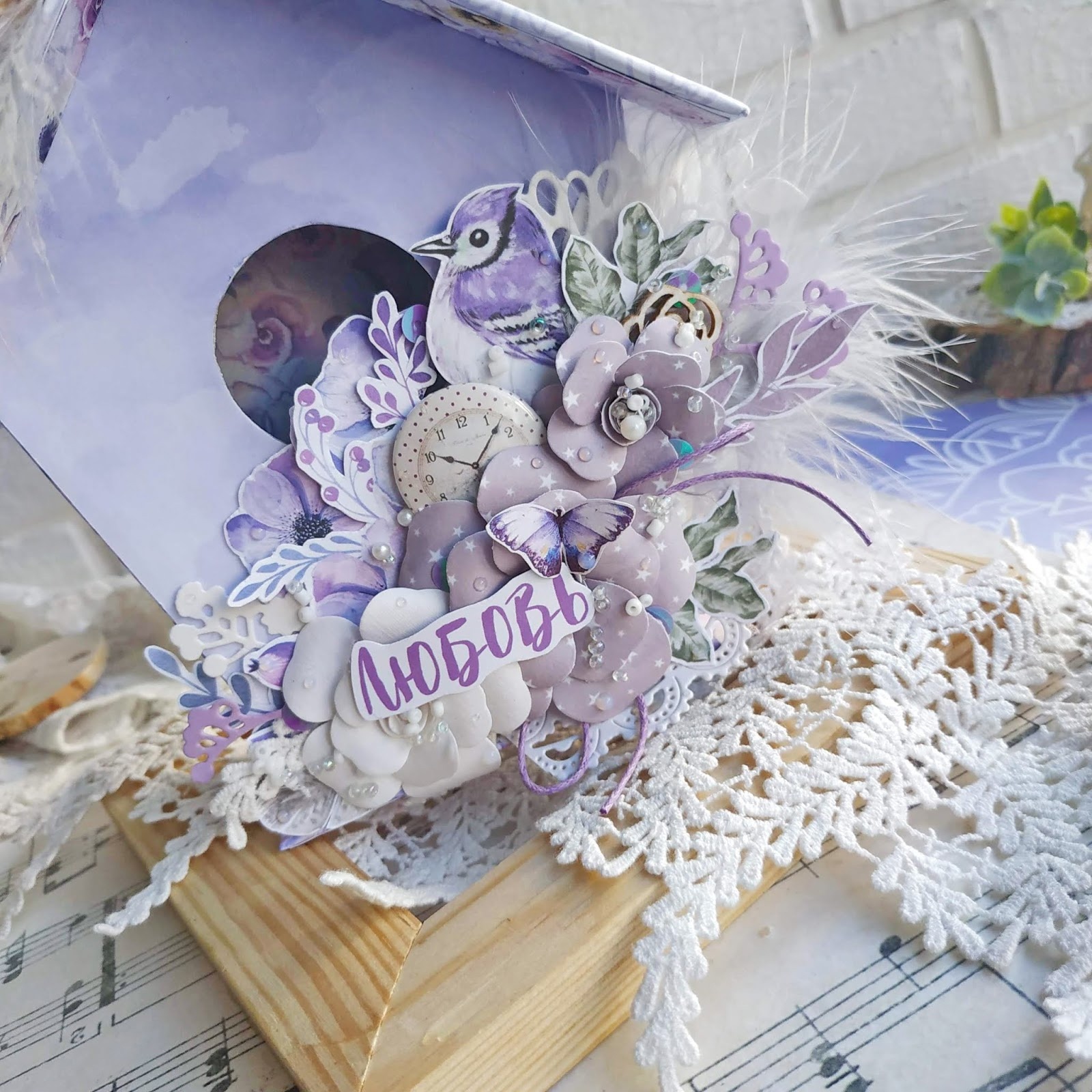 